Your Paper's Title Should Starts Here: Please Centeruse Helvetica (Arial) 14, and the Title Should Be at Least 5 WordsFirst Author 1, *, Second Author 2, Last Author 31 College of XX, YY University, City, Country2 College of SS, TT University, City, Country3 College of MM, NN University, City, Country* Corresponding AuthorAbstract. This template explains and demonstrates how to prepare your camera-ready paper for Warwick Evans Publishing. The best is to read these instructions and follow the outline of this text. Please make the page settings of your word processor to A4 format (21 x 29.7 cm); with the margins: bottom 1.9 cm (0.74 in) and top 2.5 cm (0.98 in), right/left margins must be 2 cm (0.78 in). Keywords: Warwick Evans; Publishing; These keywords will also be used by the publisher to produce a keyword index.IntroductionAll manuscripts must be in English, also the table and figure texts, otherwise, we cannot publish your paper. Please keep the second copy of your manuscript in your office. When receiving the paper, we assume that the corresponding authors grant us the copyright to use the paper for the book or journal in question. Should authors use tables or figures from other Publications, they must ask the corresponding publishers to grant them the right to publish this material in their paper.Use italic for emphasizing a word or phrase. Do not use boldface typing or capital letters except for section headings (cf. remarks on section headings, below). Organization of the TextSection HeadingsThe section headings are in boldface capital and lowercase letters. Second level headings are typed as part of the succeeding paragraph (like the subsection heading of this paragraph).Page NumbersDo not number your paper: TablesTables (refer with: Table 1, Table 2, ...) should be presented as part of the text, but in such a way as to avoid confusion with the text. A descriptive title should be placed above each table. Units in tables should be given in square brackets [meV]. If square brackets are not available, use curly {meV} or standard brackets (meV). Table 1. Economic Data StatisticsSpecial SignsFor example, α γ μ Ω () ≥  ± ●  Γ {110} should always be written in with the fonts Times New Roman or Arial, especially also in the figures and tables.Macros. Do not use any macros for the figures and tables. (We will not be able to convert such papers into our system).Language. All text, figures and tables must be in English.Figures. Figures (refer with: Fig. 1, Fig. 2, ...) should be presented as part of the text, leaving enough space so that the caption will not be confused with the text. The caption should be self-contained and placed below or beside the figure. Generally, only original drawings or photographic reproductions are acceptable. Only very good photocopies are acceptable. Utmost care must be taken to insert the figures in correct alignment with the text. Half-tone pictures should be in the form of glossy prints. If possible, please include your figures as graphic images in the electronic version. For best quality, the pictures should have a resolution of 300 dpi (dots per inch).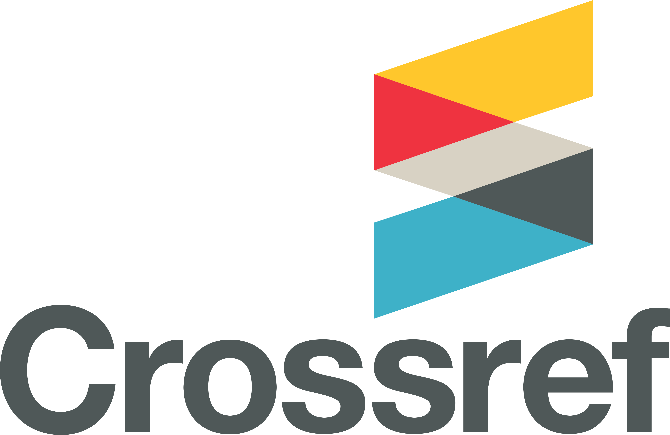 Figure 1. Crossref LogoColor figures are welcome for the online version of the journal. Generally, these figures will be reduced to black and white for the print version. Authors should indicate on the checklist if they wish to have them printed in full color and make the necessary payments in advance.EquationsEquations (refer with: Eq. 1, Eq. 2, ...) should be indented 5 mm (0.2"). There should be one line of space above the equation and one line of space below it before the text continues. The equations have to be numbered sequentially, and the number put in parentheses at the right-hand edge of the text. Equations should be punctuated as if they were an ordinary part of the text. Punctuation appears after the equation but before the equation number. The use of Microsoft Equation is allowed.c2 = a2 + b2.                                (1)Literature ReferencesReferences are cited in the text just by square brackets [1]. (If square brackets are not available, slashes may be used instead, e.g. /2/.) Two or more references at a time may be put in one set of brackets [3, 4]. The references are to be numbered in the order in which they are cited in the text and are to be listed at the end of the contribution under the heading References, see our example below. SummaryIf you follow the “checklist”, your paper will conform to the requirements of the publisher and facilitate a problem-free publication process.AcknowledgementsThis is the place to fill in information about funds, sponsors, etc. that need to be thanked.ReferencesJ. van der Geer, J.A.J. Hanraads, R.A. Lupton, The art of writing a scientific article, J. Sci. Commun. 163 (2000) 51-59.W. Strunk Jr., E.B. White, The Elements of Style, third ed., Macmillan, New York, 1979.G.R. Mettam, L.B. Adams, How to prepare an electronic version of your article, in: B.S. Jones, R.Z. Smith (Eds.), Introduction to the Electronic Age, E-Publishing Inc., New York, 1999, pp. 281-304.R.J. Ong, J.T. Dawley and P.G. Clem: submitted to Journal of Materials Research (2003) P.G. Clem, M. Rodriguez, J.A. Voigt and C.S. Ashley, U.S. Patent 6,231,666. (2001) Information on: http://www.weld.labs.gov.cn200320042005£6678.40£6789.65£6987.13